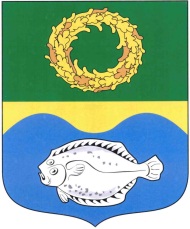 РОССИЙСКАЯ ФЕДЕРАЦИЯКАЛИНИНГРАДСКАЯ ОБЛАСТЬОКРУЖНОЙ СОВЕТ ДЕПУТАТОВМУНИЦИПАЛЬНОГО ОБРАЗОВАНИЯ«ЗЕЛЕНОГРАДСКИЙ ГОРОДСКОЙ ОКРУГ»(первого созыва)   РЕШЕНИЕ     от 4 ноября 2016 года                                                                  № 99     г. Зеленоградск                                  Об утверждении Положения о порядке сообщения лицами, замещающими муниципальные должности окружного Совета депутатов муниципального образования «Зеленоградский городской округ» и муниципальными служащими окружного Совета депутатов  муниципального образования «Зеленоградский городской округ» о получении подарка в связи с протокольными мероприятиями, служебными командировками и другими официальными мероприятиями, участие в которых связано с исполнением ими служебных (должностных) обязанностей, сдачи и оценки подарка, реализации (выкупа) и зачисления средств, вырученных от его реализации           В соответствии с пунктом 2 статьи 575 Гражданского кодекса Российской Федерации, пунктом 5 части 1 статьи 14 Федерального закона от 02.03.2007 №25-ФЗ «О муниципальной службе в Российской Федерации»,  пунктом 7 части 3 статьи 12.1 Федерального закона от 25.12.2008 № 273-ФЗ «О противодействии коррупции», постановлением Правительства Российской Федерации от 09.01.2014 №10 «О порядке сообщения отдельными категориями лиц о получении подарка в связи с протокольными мероприятиями, служебными командировками и другими официальными мероприятиями, участие в которых связано с исполнением ими служебных (должностных) обязанностей, сдаче и оценке подарка, реализации (выкупа) и зачислении средств, вырученных от его реализации» окружной Совет депутатов муниципального образования «Зеленоградский городской округ»Р Е Ш И Л :      1. Утвердить Положение о порядке сообщения лицами, замещающими муниципальные должности окружного Совета депутатов муниципального образования «Зеленоградский городской округ» и муниципальными служащими окружного Совета депутатов муниципального образования «Зеленоградский городской округ» о получении подарка в связи с протокольными мероприятиями, служебными командировками и другими официальными мероприятиями, участие в которых связано с исполнением ими служебных (должностных) обязанностей, сдачи и оценки подарка, реализации (выкупа) и зачисления средств, вырученных от его реализации, согласно приложения.2. Постоянно действующей комиссии по поступлению и выбытию активов окружного Совета депутатов муниципального образования «Зеленоградский городской округ» производить приемку подарков, полученных лицами, замещающими муниципальные должности   окружного Совета депутатов муниципального образования «Зеленоградский городской округ» и муниципальными служащими окружного Совета депутатов муниципального образования «Зеленоградский городской округ»,  оценку, хранение подарков, реализацию (выкуп) и зачисление средств, вырученных от реализации подарков.        3. Опубликовать решение в газете «Волна» и разместить на официальном сайте муниципального образования «Зеленоградский городской округ».         4. Решение вступает в силу со дня официального опубликования в газете «Волна». Глава муниципального образования«Зеленоградский городской округ»                                              С.В.КулаковПриложениек решению окружного Совета депутатов муниципального образования«Зеленоградский городской округ»от 4 ноября 2016 года № 99ПОЛОЖЕНИЕо порядке сообщения лицами, замещающими муниципальныедолжности окружного Совета депутатов муниципального образования «Зеленоградский городской округ» и муниципальными служащими окружного Совета депутатов муниципального образования «Зеленоградский городской округ» о получении подарка в связи с протокольными мероприятиями, служебными командировкамии другими официальными мероприятиями, участие в которыхсвязано с исполнением ими служебных (должностных)обязанностей, сдачи и оценки подарка, реализации (выкупа)и зачисления средств, вырученных от его реализации1. Настоящее Положение устанавливает порядок сообщения лицами, замещающими муниципальные должности окружного Совета депутатов муниципального образования «Зеленоградский городской округ» (далее –лица, замещающие муниципальные должности), и муниципальными служащими окружного Совета депутатов муниципального образования «Зеленоградский городской округ» (далее-муниципальные служащие) о получении подарка в связи с протокольными мероприятиями, служебными командировками и другими официальными мероприятиями, участие в которых связано с исполнением ими служебных (должностных) обязанностей, сдачи и оценки подарка, реализации (выкупа) и зачисления средств, вырученных от его реализации.2. Для целей настоящего Положения используются следующие понятия:1) подарок, полученный в связи с протокольными мероприятиями, служебными командировками и другими официальными мероприятиями - подарок, полученный лицом, замещающим муниципальную должность, муниципальным служащим от физических (юридических) лиц, которые осуществляют дарение исходя из должностного положения одаряемого или исполнения им служебных (должностных) обязанностей, за исключением канцелярских принадлежностей, которые в рамках протокольных мероприятий, служебных командировок и других официальных мероприятий предоставлены каждому участнику указанных мероприятий в целях исполнения им своих служебных (должностных) обязанностей, цветов и ценных подарков, которые вручены в качестве поощрения (награды);2) получение подарка в связи с протокольными мероприятиями, служебными командировками и другими официальными мероприятиями, участие в которых связано с исполнением служебных (должностных) обязанностей  - получение лицом, замещающим муниципальную должность, муниципальным служащим лично или через посредника от физических (юридических) лиц подарка в рамках осуществления деятельности, предусмотренной должностным регламентом (должностной инструкцией), а также в связи с исполнением служебных (должностных) обязанностей в случаях, установленных федеральными законами и муниципальными нормативными актами, определяющими особенности правового положения и специфику профессиональной служебной и трудовой деятельности указанных лиц.3. Лица, замещающие муниципальные должности, муниципальные служащие не вправе получать подарки от физических (юридических) лиц в связи с их должностным положением или исполнением ими служебных (должностных) обязанностей, за исключением подарков, полученных в связи с протокольными мероприятиями, служебными командировками и другими официальными мероприятиями, участие в которых связано с исполнением ими служебных (должностных) обязанностей.4. Лица, замещающие муниципальные должности, муниципальные служащие обязаны в порядке, предусмотренном настоящим Положением, уведомлять обо всех случаях получения подарка в связи с протокольными мероприятиями, служебными командировками и другими официальными мероприятиями, участие в которых связано с исполнением ими служебных (должностных) обязанностей.5. Уведомление о получении подарка в связи с протокольными мероприятиями, служебными командировками и другими официальными мероприятиями, участие в которых связано с исполнением служебных (должностных) обязанностей (далее - уведомление), составленное по форме согласно приложению 1 к настоящему Положению, представляется не позднее 3 (трех) рабочих дней со дня получения подарка в аппарат окружного Совета депутатов муниципального образования «Зеленоградского городского округа» (далее – аппарат окружного Совета депутатов). К уведомлению прилагаются документы (при их наличии), подтверждающие стоимость подарка (кассовый чек, товарный чек, иной документ об оплате (приобретении) подарка).В случае если подарок получен во время служебной командировки, уведомление представляется не позднее 3 (трех) рабочих дней со дня возвращения лица, получившего подарок, из служебной командировки.При  невозможности подачи уведомления в указанные сроки по причине, не зависящей от лица, замещающего муниципальную должность, муниципального служащего, оно представляется не позднее следующего дня после ее устранения.6. Уведомление составляется в 2 (двух) экземплярах, один из которых возвращается лицу, представившему уведомление, с отметкой о регистрации в журнале регистрации уведомлений по форме,  согласно приложению 2 с настоящему Положению, другой экземпляр направляется в постоянно действующую комиссию по поступлению и выбытию активов окружного Совета депутатов муниципального образования «Зеленоградский городской округ» (далее - комиссия), образованную в соответствии с законодательством о бухгалтерском учете. 7. Подарок, стоимость которого подтверждается документами и превышает 3 (три) тысячи рублей либо стоимость которого неизвестна, сдается материально ответственному лицу аппарата окружного Совета депутатов, которое принимает его на хранение по акту приема-передачи по форме, согласно приложению 3 к настоящему Положению, не позднее 5 (пяти) рабочих дней со дня регистрации уведомления в соответствующем журнале регистрации.Акт приема-передачи составляется в трех экземплярах: по одному для каждой из сторон и третий экземпляр - для бухгалтерии окружного Совета депутатов. К подарку приобщаются технический паспорт (при его наличии), гарантийный талон (при его наличии), инструкция по эксплуатации (при ее наличии). Перечень передаваемых документов указывается в акте приема-передачи.8. Подарок, полученный лицом, замещающим муниципальную должность, независимо от его стоимости, подлежит передаче на хранение в порядке, предусмотренном пунктом  7 настоящего Положения.9. До передачи подарка по акту приема-передачи ответственность в соответствии с законодательством Российской Федерации за утрату или повреждение подарка несет лицо, получившее подарок.10. В целях принятия к бухгалтерскому учету подарка в порядке, установленном законодательством Российской Федерации, определение его стоимости проводится на основе рыночной цены, действующей на дату принятия к учету подарка, или цены на аналогичную материальную ценность в сопоставимых условиях с привлечением при необходимости комиссии или коллегиального органа. Сведения о рыночной цене подтверждаются документально, а при невозможности документального подтверждения - экспертным путем. Подарок возвращается сдавшему его лицу по акту приема-передачи в случае, если его стоимость не превышает 3 (трех) тысяч рублей.11. Бухгалтер окружного Совета депутатов обеспечивает включение в установленном порядке принятого к бухгалтерскому учету подарка, стоимость которого превышает 3 (три) тысячи рублей, в реестр муниципального имущества муниципального образования «Зеленоградский городской округ».12. Лицо, замещающее муниципальную должность, муниципальный служащий, сдавшие подарок, могут его выкупить, направив на имя главы муниципального образования «Зеленоградский городской округ» соответствующее заявление, составленное по форме согласно приложению 4 к настоящему Положению, не позднее двух месяцев со дня сдачи подарка.13.Аппарат окружного Совета депутатов в течение 3 (трех) месяцев со дня поступления заявления, указанного в пункте 12, организует оценку стоимости подарка для реализации (выкупа) и уведомляет в письменной форме лицо, подавшего заявление, о результатах оценки, после чего в течение 1 (одного) месяца заявитель выкупает подарок по установленной в результате оценки стоимости или отказывается от выкупа.14. Подарок, в отношении которого не поступило заявление, указанное в пункте 12 настоящего Положения, может использоваться окружным Советом депутатов с учетом заключения комиссии  о целесообразности использования подарка для обеспечения деятельности окружного Совета депутатов.15. В случае нецелесообразности использования подарка главой муниципального образования  принимается решение о реализации подарка и проведении оценки его стоимости для реализации (выкупа) посредством проведения торгов в порядке, предусмотренном законодательством Российской Федерации.16. Оценка стоимости подарка для реализации (выкупа), предусмотренная пунктами 13 и 15 настоящего Положения, осуществляется субъектами оценочной деятельности в соответствии с законодательством Российской Федерации об оценочной деятельности.17. В случае если подарок не выкуплен или не реализован, главой муниципального образования принимается решение о повторной реализации подарка, либо о его безвозмездной передаче на баланс благотворительной организации, либо о его уничтожении в соответствии с законодательством Российской Федерации.18. Средства, вырученные от реализации (выкупа) подарка, зачисляются в доход бюджета муниципального образования «Зеленоградский городской округ» в порядке, установленном бюджетным законодательством Российской Федерации.Приложение  к Положению о порядке сообщения лицами, замещающими  муниципальные должности окружного Совета депутатов муниципального образования  «Зеленоградский городской округ» и муниципальными служащими окружного Совета депутатов муниципального образования «Зеленоградский городской округ» о получении подарка в связи  с протокольными мероприятиями, служебными командировкамии другими официальными мероприятиями, участие в которыхсвязано с исполнением ими служебных (должностных)обязанностей, сдачи и оценки подарка, реализации (выкупа)и зачисления средств, вырученных от его реализацииФОРМАУведомление о получении подарка в связи с протокольными мероприятиями, служебными командировками и другими официальными мероприятиями, участие в которых связано с исполнением служебных (должностных) обязанностейГлаве муниципального образования«Зеленоградский городской округ" от ____________________  (ф.и.о., занимаемая должность)Извещаю о получении  (дата получения)подарка(ов) на (в)  (наименование протокольного мероприятия, служебной командировки,
другого официального мероприятия, место и дата проведения)Регистрационный номер в журнале регистрации уведомлений Приложение  к Положению о порядке сообщения лицами, замещающими муниципальныедолжности окружного Совета депутатов муниципального образования «Зеленоградский городской округ» и муниципальными служащими окружного Совета депутатов муниципального образования «Зеленоградский городской округ» о получении подарка в связи с протокольными мероприятиями, служебными командировкамии другими официальными мероприятиями, участие в которыхсвязано с исполнением ими служебных (должностных)обязанностей, сдачи и оценки подарка, реализации (выкупа)и зачисления средств, вырученных от его реализацииФОРМАЖУРНАЛрегистрации уведомлений о получении подарка в связис протокольными мероприятиями, служебными командировкамии другими официальными мероприятиями, участие в которыхсвязано с исполнением служебных (должностных) обязанностей--------------------------------* Заполняется при наличии документов, подтверждающих стоимость подарка.Приложение к Положению о порядке сообщения лицами, замещающими  муниципальныедолжности окружного Совета депутатов муниципального образования «Зеленоградский городской округ» и муниципальными служащими окружного Совета депутатов муниципального образования «Зеленоградский городской округ» о получении подарка в связи с протокольными мероприятиями, служебными командировкамии другими официальными мероприятиями, участие в которыхсвязано с исполнением ими служебных (должностных)обязанностей, сдачи и оценки подарка, реализации (выкупа)и зачисления средств, вырученных от его реализацииФОРМААКТприема-передачи на хранение подарков, полученных в связи с протокольными мероприятиями, служебными командировками и другими официальными мероприятиямиот « ____ » ___________20__ г.                                                                      № _________   Мы, нижеподписавшиеся, составили настоящий акт о том, что __________________________________________________________________________________________________                      (указывается фамилия, имя, отчество, должность лица, сдающего подарки)сдала (а), а________________________________________________________________________________________________________________________________________________         (указывается фамилия, имя, отчество, должностного лица, принимающего   подарки, замещаемая должность) принял (а) на хранение следующие подарки:ИтогоПриложение: 1._________________________________ на  _____ листах.                        2._________________________________ на  _____ листах.Сдал ____________________                                    __________________________                        (подпись)                                                      (инициалы, фамилия)Принял ________________________                                           ______________________________       (инициалы, фамилия)                                (подпись)                                                                                                                                     ___________________________________*Заполняется при наличии документов, подтверждающих стоимость подарка.Приложение к Положению о порядке сообщения лицами, замещающими муниципальные должности окружного Совета депутатов муниципального образования «Зеленоградский городской округ» и муниципальными служащими окружного Совета депутатов муниципального образования «Зеленоградский городской округ» о получении подарка в связи с протокольными мероприятиями, служебными командировкамии другими официальными мероприятиями, участие в которыхсвязано с исполнением ими служебных  (должностных)обязанностей, сдачи и оценки подарка, реализации (выкупа)и зачисления средств, вырученных от его реализацииФОРМА                                  Главе муниципального образования«Зеленоградский городской округ»ЗАЯВЛЕНИЕо выкупе подарка, полученного в связи с протокольными мероприятиями, служебными командировками и другими официальными мероприятиями, участие в которых связанос исполнением служебных (должностных) обязанностейИзвещаю  о  намерении  выкупить  подарок (подарки), полученный (полученные) мной  в  связи с протокольным мероприятием, служебной командировкой, другим официальным мероприятием (нужное подчеркнуть) ______________________________________________________________________________________________________________________________________(указать наименование протокольного мероприятияили другого официального мероприятия, место и дату проведения)___________________________________________________________________________и сданный на хранение в установленном порядке _____________________________                                           (дата и регистрационный номер  уведомления, дата и регистрационный                                             номер акта приема-передачи         на хранение)по   стоимости,   установленной  в  результате  оценки подарка  в  порядке, предусмотренном   законодательством   Российской   Федерации  об  оценочной деятельности.___________________  _________  _____________________  "__" _______ 20__ г.   (фамилия, имя,    (подпись)  (расшифровка подписи)отчество, должность лица, написавшего     заявление)Уведомление о получении подарка от“”20г.Наименование
подаркаНаименование
подаркаНаименование
подаркаХарактеристика подарка,
его описаниеХарактеристика подарка,
его описаниеХарактеристика подарка,
его описаниеКоличество предметовКоличество предметовКоличество предметовКоличество предметовКоличество предметовКоличество предметовСтоимость в рублях *Стоимость в рублях *Стоимость в рублях *Стоимость в рублях *Стоимость в рублях *Стоимость в рублях *1.1.1.2.2.2.3.3.3.ИтогоИтогоИтогоПриложение:наналистах.листах.листах.листах.(наименование документа)(наименование документа)(наименование документа)(наименование документа)(наименование документа)(наименование документа)(наименование документа)(наименование документа)(наименование документа)(наименование документа)Лицо, представившее уведомлениеЛицо, представившее уведомление“”2020г.г.г.(подпись)(подпись)(расшифровка подписи)(расшифровка подписи)Лицо, принявшее уведомление“”20г.(подпись)(расшифровка подписи)“”20г.№ п/пДата регистрации уведомления о получении подаркаНомер уведомления о получении подаркаФамилия, имя, отчество, должность лица, представившего уведомлениеФамилия, имя, отчество, должность ответственного лица, принявшего уведомлениеДокументы, прилагаемые к уведомлению *12№п/пНаименование подаркаХарактеристика(описание подарка)Количество предметовСтоимость*(рублей)12345№п/пНаименование подаркаКоличество предметов123ИтогоИтого